AUTOEVALUACIÓN INSTITUCIONAL CON FINES DE RENOVACIÓN DE ACREDITACIÓN INSTITUCIONALEscribir el titulo de lo que va a evidenciar (Ej. Política Propiedad Intelectual, Permanencia Institucional, Identidad Institucional, Entre otros)Comenzar a desarrollar el documento que evidencie lo solicitado por el MEN, el documento deberá ser escrito en letra Arial Número 11, justificada. Los subtítulos en letra Arial Número 11, en negrilla, con alineación a la izquierda y numeración. En caso de que el documento contenga:Ilustraciones: deberán tener el titulo arriba de la ilustración, estar centrada e indicar en la parte inferior la fuente en cursiva (Fotos, diseños, mapas conceptuales)Ejemplos: Ilustración 1. Entrevista miembros EQUAA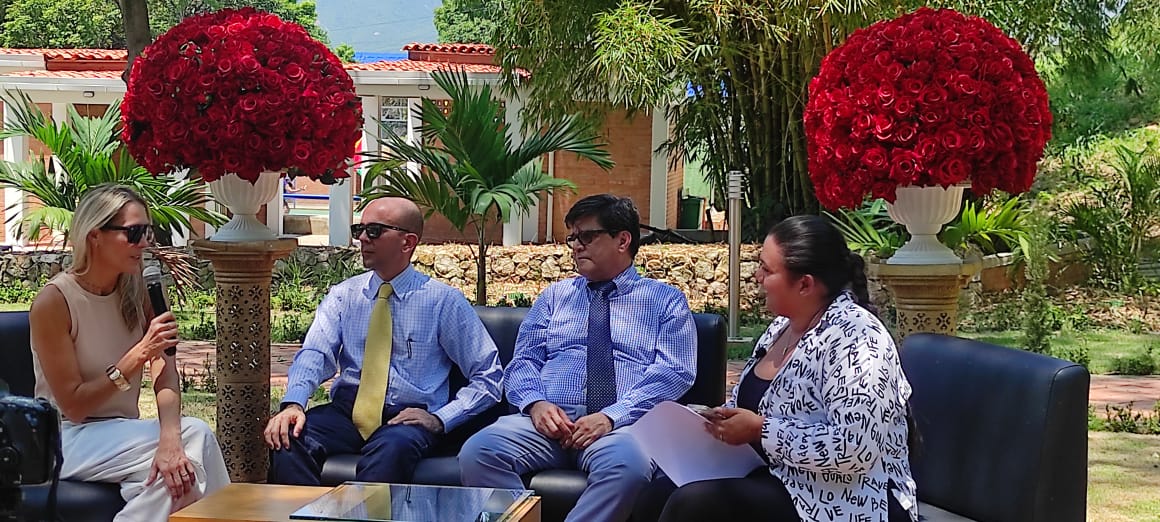 Fuente: Oficina de Autoevaluación y Acreditación Institucional, 2023Ilustración 2. Plan de desarrollo Universidad de Pamplona 2021-2030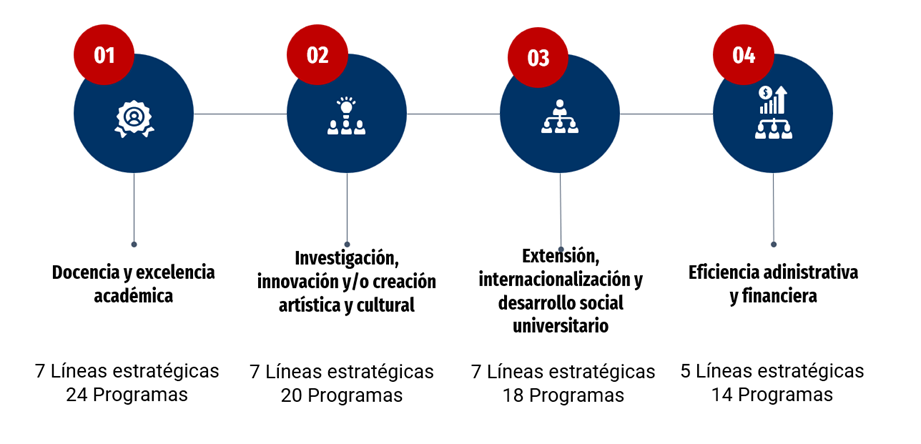 Fuente: Oficina de Autoevaluación y Acreditación Institucional, 2023Graficas: Deberá incluir su titulo en la parte superior, fuente en la parte inferior y deberá ser realizada en los colores institucionales.Ejemplos: Grafica 1. Evaluación Docente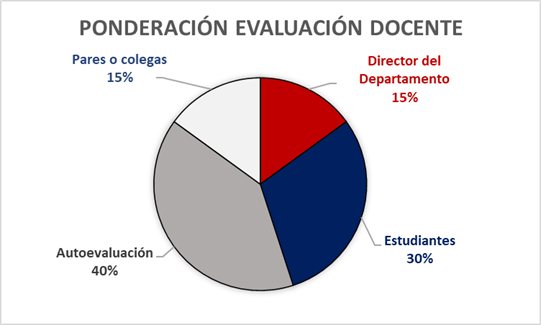 Fuente: Oficina de Autoevaluación y Acreditación Institucional, 2023Grafica 2. Deserción Institucional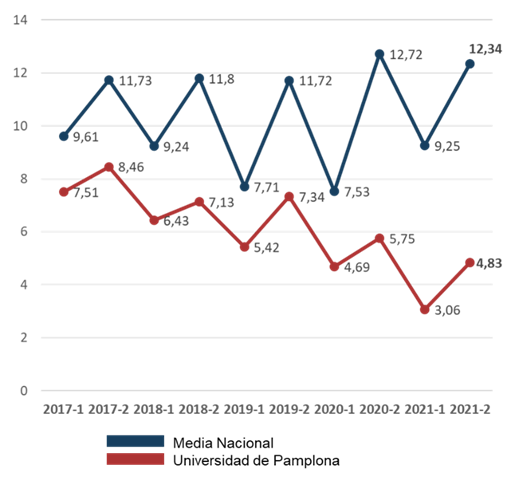 Fuente: Oficina de Autoevaluación y Acreditación Institucional, 2023Grafica 3. Actividad Económica Universidad de Pamplona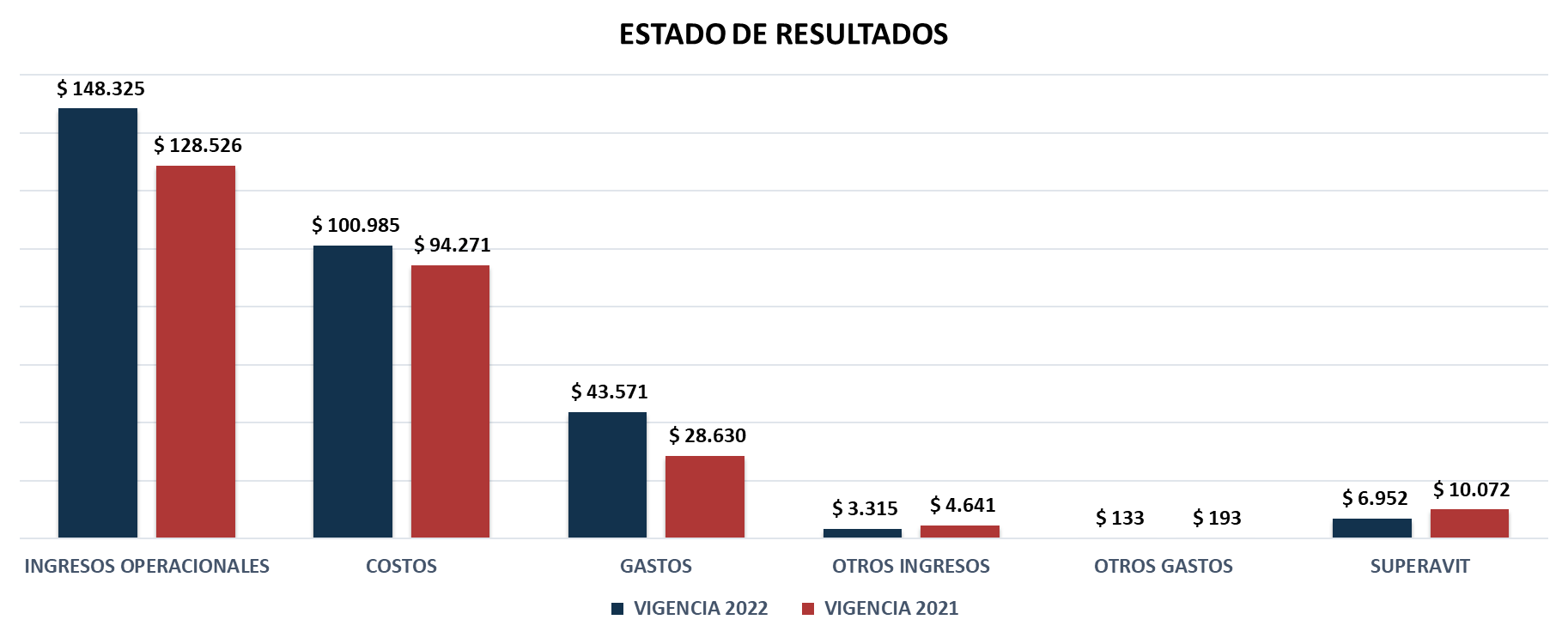 Fuente: Oficina de Autoevaluación y Acreditación Institucional, 2023Tablas: estaba deberán incluir su titulo en la parte superior de la tabla, fuente en la parte inferior y en caso de incluir colores deberán ser los institucionales.Ejemplo: Tabla 1. Relación Docentes EstudiantesFuente: Oficina de Autoevaluación y Acreditación Institucional, 2023Recordamos los colores institucionales: Sugerencia de otro color: Universidad de Pamplona, 2023Universidad de Pamplona, 2023Universidad de Pamplona, 2023Universidad de Pamplona, 2023Universidad de Pamplona, 2023Universidad de Pamplona, 2023Universidad de Pamplona, 2023Universidad de Pamplona, 20232023202420252026202720282029Total de docentesTotal de estudiantesRelación docente estudiantes#ad3333 / R:173 G:51 B:51 / C:30 M:90 Y:80 K:5#003366 / R:0 G:51 B:102 / C:95 M:90 Y:40 K:5#DADADA / R:218 G:218 B:218 / C:0 M:0 Y:0 K:20#FFC000 / R:255 G:192 B:0